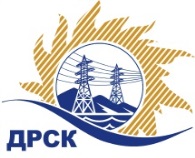 Акционерное Общество«Дальневосточная распределительная сетевая компания»ПРОТОКОЛ № 524/УР-Рзаседания закупочной комиссии по рассмотрению заявок по открытому запросу предложений на право заключения договора: «Ремонт ВЛ 110 кВ Ивановка-Полевая для нужд филиала АЭС»  закупка 1019СПОСОБ И ПРЕДМЕТ ЗАКУПКИ: Открытый запрос предложений: на право заключения договора: «Ремонт ВЛ 110 кВ Ивановка-Полевая для нужд филиала АЭС»  закупка 1019ВОПРОСЫ, ВЫНОСИМЫЕ НА РАССМОТРЕНИЕ ЗАКУПОЧНОЙ КОМИССИИ: О рассмотрении результатов оценки заявок Участников.О признании заявок соответствующими условиям Документации о закупке.О проведении переторжкиРЕШИЛИ:ВОПРОС № 1 « О рассмотрении результатов оценки заявок Участников»Признать объем полученной информации достаточным для принятия решения.Принять цены, полученные на процедуре вскрытия конвертов с заявками участников открытого запроса предложений.ВОПРОС № 2 « О признании заявок соответствующими условиям Документации о закупке»Признать заявки соответствующими условиям Документации о закупке и принять их к дальнейшему рассмотрению.ВОПРОС № 3  «О проведении переторжки»Провести переторжку;Предметом переторжки является цена заявки. Допустить к участию в переторжке заявки следующих Участников: Определить форму переторжки: очная;Шаг переторжки: 0,1% - 1 % от начальной (максимальной) цены договора без учета НДС;Назначить переторжку на 25.09.2018 г. в 08:00 час. (московского времени);Место проведения переторжки: Единая электронная торговая площадка (АО «ЕЭТП»), по адресу в сети «Интернет»: https://rushydro.roseltorg.ru;Секретарю Закупочной комиссии уведомить участников, приглашенных к участию в переторжке, о принятом комиссией решении.Исп. Ирдуганова И.Н.Тел. 397-147г. Благовещенск«24»  _09._  2018№ п/пПорядковый номер заявкиДата и время внесения изменений в заявкуНаименование участникаЗаявка без НДСЗаявка с НДССтавка НДС1128.08.2018 04:16ООО «ПОДРЯДЧИК ДВ» (ИНН/КПП 2801209946/280101001 ОГРН 1152801006115)1 295 761.001 295 761.00Без НДС2229.08.2018 06:35ООО «ЭК «Светотехника» (ИНН/КПП 2801193968/280101001 ОГРН 1142801002167)1 296 000.001 529 280.0018%№Наименование Участника закупкиНаличие «желательных условий» в Протоколе разногласий по проекту Договора1ООО «ПОДРЯДЧИК ДВ» (ИНН/КПП 2801209946/280101001 ОГРН 1152801006115)нет разногласий2ООО «ЭК «Светотехника» (ИНН/КПП 2801193968/280101001 ОГРН 1142801002167)нет разногласий№ п/пНаименование Участника Цена заявки на участие в закупке  без НДСЦена заявки на участие в закупке с НДСБалл по итоговой предпочтительностиВозможность применения приоритета в соответствии с 925-ПП ООО «ПОДРЯДЧИК ДВ» (ИНН/КПП 2801209946/280101001 ОГРН 1152801006115)1 295 761.001 295 761.000,413нетООО «ЭК «Светотехника» (ИНН/КПП 2801193968/280101001 ОГРН 1142801002167)1 296 000.001 529 280.000,412нетСекретарь Закупочной комиссии  1 уровня АО «ДРСК»   ____________________М.Г. Елисеева